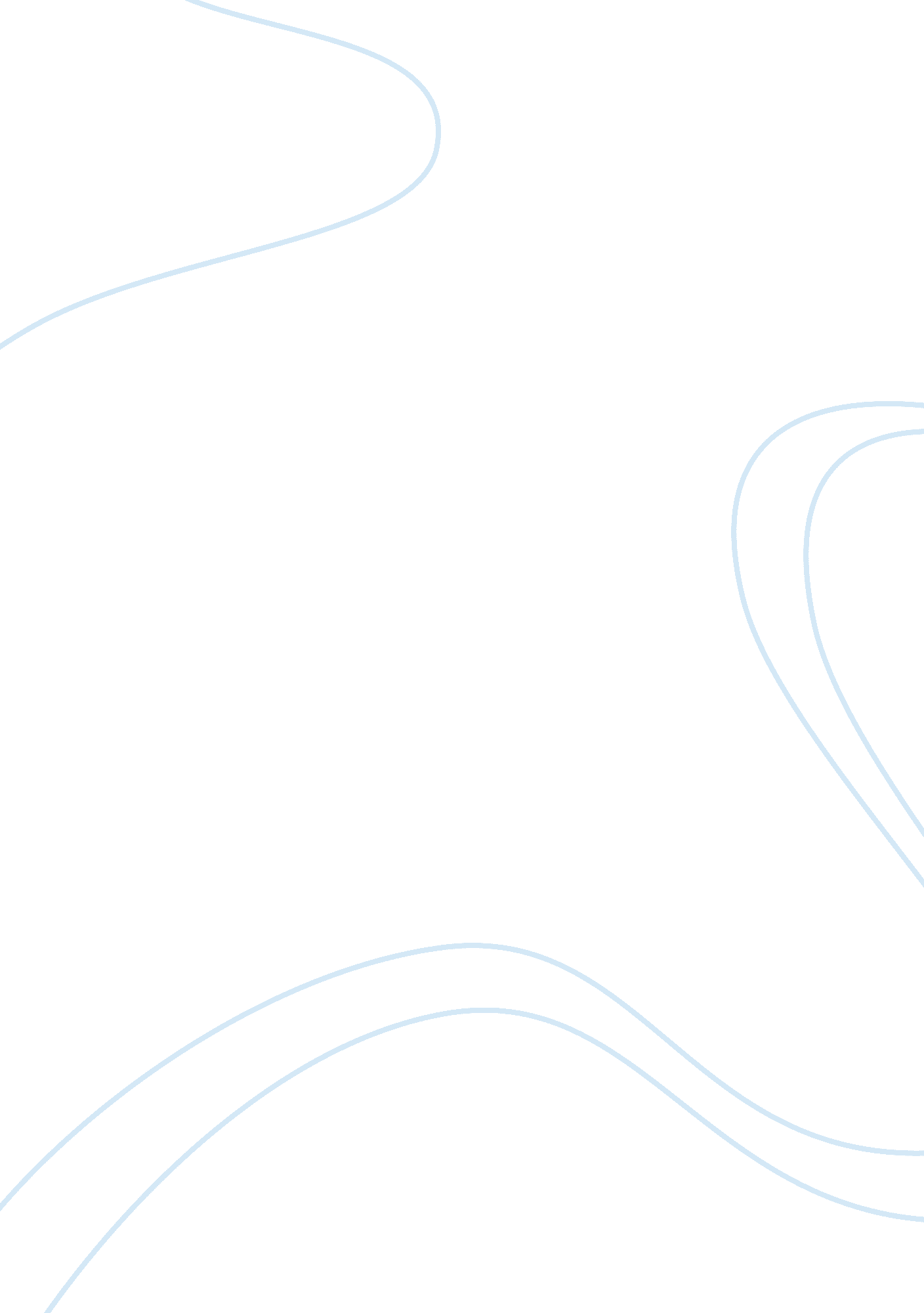 Good critical thinking on the stone fort rifles, we shall overcome, i have a drea...Politics, Civil Rights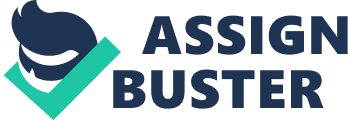 I Have a Dream 
The speech started with the emancipation of the slaves in United States that Abraham Lincoln issued to them. Martin Luther King, Jr. said that although the blacks were freed from slavery, they are still not free. King complains that men were given a check and a promise of freedom. Nevertheless, for Blacks whether men or women the check came back with insufficient funds. King stood firm to fight for their freedom along with his many supporters, as they demanded things that would bring change without procrastination from the oppressor and with a sense of urgency. Therefore, they wanted to see significant changes immediately. King demanded justice to be reality in all of God’s children. He advised the Blacks that they should not have hatred or bitterness in their heart. He said that engaging in violence as a way to obtain peace does not work; instead, it leads to an endless cycle of fighting, cruelty and unnecessary death. We Shall Overcome President Lyndon Johnson used a nationally televised to address a joint session of Congress and general American citizens with a speech. He introduced a voting rights registration and said, " their cause must be our cause, too,” a notion that he referred to all civil rights activists. He encouraged that we must overcome the crippling legacy of injustice and bigotry. He believed that " we shall overcome." In conclusion, the president appealed a rallying cry of the civil rights movement. Turn of the Century Nacogdoches 
Nacogdoches is considered as the oldest town in Texas. The quaint little town is booming with history from years past starting with the history of Caddo Indians. After Mexican revolution, Anglos from U. S were prevented from flooding the town. Mexican garrison was battled out of Nacogdoches by a group of Texas revolutionaries. Substantial influx of new civilians in Nacogdoches leads to industrialization. Consequently, industrialization leads to increase of population of the Nacogdoches town. Therefore, civil organization joined up with clubs in an effort to build a community. Nacogdoches by then was recovering from the civil war, and it was in its reconstruction years. However, the town has changed its economy drastically from agriculture to commerce and trade. The Stone Fort Rifles 
The Stone Fort Rifles was a history of the Texas volunteer Guard, which involved the white males who were commonly from Nacogdoches Count. The relation was between masculinity verses industrialization in Nacogdoches town. The Stone Fort Rifle infantry played a part in the Spanish-American War. Key Secular Realignment and the Party 
Speel believes beneath the voter instability and significant weakening of individual partisan obligations during the past forty years. The history of partly descriptive and partly is based on multiple regression analysis. He widens his work by surveying northern states where realignment occurred. Speel depends on voting returns rather than survey that response on the perfectly sensible grounds. This is an actual behavior is a better indicator and express partiality to a researcher. Speel supplements this statistics with research into a range of literary sources. 